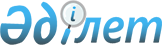 О признании утратившими силу некоторых решений Правительства Республики КазахстанПостановление Правительства Республики Казахстан от 14 июня 2014 года № 658

      Правительство Республики Казахстан ПОСТАНОВЛЯЕТ:



      1. Признать утратившими силу некоторые решения Правительства Республики Казахстан согласно приложению к настоящему постановлению.



      2. Настоящее постановление вводится в действие со дня его подписания.      Премьер-Министр

      Республики Казахстан                       К. Масимов

Приложение         

к постановлению Правительства

Республики Казахстан     

от 14 июня 2014 года № 658   

ПЕРЕЧЕНЬ

утративших силу некоторых решений

Правительства Республики Казахстан

      1. Постановление Правительства Республики Казахстан от 30 сентября 2010 года № 1006 «Об утверждении Программы по развитию транспортной инфраструктуры в Республике Казахстан на 2010 – 2014 годы».



      2. Пункт 13 изменений, которые вносятся в некоторые решения Правительства Республики Казахстан, утвержденных постановлением Правительства Республики Казахстан от 29 апреля 2011 года № 465 «О внесении изменений в некоторые решения Правительства Республики Казахстан» (САПП Республики Казахстан, 2011 г., № 36, ст. 431).



      3. Постановление Правительства Республики Казахстан от 5 марта 2013 года № 214 «О внесении изменений и дополнений в постановление Правительства Республики Казахстан от 30 сентября 2010 года № 1006 «Об утверждении Программы по развитию транспортной инфраструктуры в Республике Казахстан на 2010 – 2014 годы».



      4. Постановление Правительства Республики Казахстан от 17 сентября 2013 года № 978 «О внесении изменения в постановление Правительства Республики Казахстан от 30 сентября 2010 года № 1006 «Об утверждении Программы по развитию транспортной инфраструктуры в Республике Казахстан на 2010 – 2014 годы».



      5. Постановление Правительства Республики Казахстан от 10 февраля 2014 года № 73 «О внесении изменений и дополнений в постановление Правительства Республики Казахстан от 30 сентября 2010 года № 1006 «Об утверждении Программы по развитию транспортной инфраструктуры в Республике Казахстан на 2010 – 2014 годы».
					© 2012. РГП на ПХВ «Институт законодательства и правовой информации Республики Казахстан» Министерства юстиции Республики Казахстан
				